Základná škola, Lichardova 24, 010 01 ŽilinaPLÁN   PEDAGOGICKO-ORGANIZAČNÉHOZABEZPEČENIAŠKOLSKÉHO ROKA2022/2023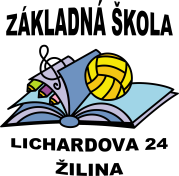 Naše motto:„Škola, náš kamarát”Vypracovala: PhDr. Miroslava Gajdošová, riaditeľka školy1.  septembra  2022Základné identifikačné údajeVedúci zamestnanci školyRada školyPoradné orgány školy1. stupeňŠKD 2. stupeňPersonálne zabezpečenie vyučovaniaZadelenie triednictva Netriedni vyučujúci :Ostatní PZ a OZ:ŠKD:Prevádzkoví zamestnanci :Školská jedáleň:Na MD : Mgr. Katarína Bieliková                        CHE – BIO                 Mgr. Eva Fongusová                              SJL – GEG                 Mgr. Zuzana Bukovinská                       vych.Spolu :    56 pedag. /odb. zamestnancov   a 20 prevádz. zamestnancov Spolu celkom: 76  zamestnancovÚdaje o počte žiakovInkluzívny tím Cieľom inkluzívneho vzdelávania nie je odstrániť rozdiely medzi žiakmi, ale umožniť všetkým žiakom rozvíjať svoje schopnosti v maximálnej možnej miere spoločne s ostatnými deťmi. Na procese inklúzie v našej škole sa podieľajú:Kabinentné zbierky a nástenky majú na starosti príslušní vedúci jednotlivých predmetov.Olympiáda zo slovenského jazyka – PhDr. Helena MakarováOlympiáda z anglického jazyka – Mgr. Michaela ŠkvaridlováMatematická olympiáda – Mgr. Marianna BrodskáDejepisná olympiáda – Mgr. Jozef PlavuchaChemická olympiáda – PaedDr. Ľudmila JantošováFyzikálna olympiáda – Mgr. Zuzana AdamíkováGeografická olympiáda – Mgr. Adriána TommčíkováBiologická olympiáda – Mgr. Jana StrašíkováBiblická olympiáda – Mgr. Martina DeketováŠaliansky Maťko (SJL) – 1. – 4. ročník – Mgr. Andrea StromkováHviezdoslavov Kubín (SJL) – 1. – 4. ročník – Mgr. Andrea StromkováDni nádeje (VYV) – 1. – 4. ročník – Mgr. Alexandra Zuzčáková, Mgr. Martina SládkováDary Zeme (VYV) – 1. – 4. ročník – Mgr. Alexandra Zuzčáková, Mgr. Martina SládkováVianočné pozdravy (VYV) – 1. – 4. ročník – Mgr. Alexandra Zuzčáková, Mgr. Martina SládkováFašiangy (VYV) – 1. – 4. ročník – Mgr. Alexandra Zuzčáková, Mgr. Martina SládkováVesmír očami detí (VYV)  – 1. – 4. ročník – Mgr. Alexandra Zuzčáková, Mgr. Martina SládkováŽilina- moje mesto (VYV) – 1. – 4. ročník – Mgr. Alexandra Zuzčáková, Mgr. Martina SládkováMaksík (MAT) – 1. – 4. ročník – Mgr. Ilsa MichulkováPytagoriáda (MAT) – 1. – 4. ročník – Mgr. Ilsa MichulkováKlokan (MAT) – 1. – 4. ročník – Mgr. Ilsa MichulkováVšetkovedko (MAT) – 1. – 4. ročník – Mgr. Ilsa MichulkováMám rád knihu (ČIT) – 1. – 4. ročník – Mgr. Martina Sládková, Mgr. Lucia KocúrováTýždeň hlasného čítania (ČIT) – 1. – 4. ročník – Mgr. Martina Sládková, Mgr. Lucia KocúrováČitatateľský maratón (ČIT) – 1. – 4. ročník – Mgr. Martina Sládková, Mgr. Lucia KocúrováStarostlivá mamička, starostlivý otecko – (VMR) – 1. – 4. ročník – Mgr. Denisa Kopasová, Mgr. Zuzana FatrsíkováBežecká liga (TSV) – 1. – 4. ročník – Mgr. Jozefína Vargová  Rovnianková Na bicykli bezpečne – 1. – 4. ročník – Mgr. Denisa KopasováHviezdoslavov Kubín (SJL) -   5. – 9. ročník – PhDr. Helena MakarováMoje mesto Žilina – literárne práce  (SJL) – 7. ročník – PhDr. Helena MakarováPytagoriáda  (MAT) – 5. – 9.  ročník – Mgr. Marianna BrodskáEINSTEIN TEEN (ANJ) – 5. – 9.  ročník – Mgr. Michaela ŠkvaridlováASTROSTOP (FYZ) – 5. – 9.  ročník – Mgr.  Zuzana AdamíkováČo vieš o hviezdach (FYZ) – 5. – 9.  ročník – Mgr. Zuzana AdamíkováCezpoľný beh (TSV) – 5. – 9. ročník – PaedDr.  Ján JakubíkPlavecká štafeta (TSV) – 5. – 9. ročník – PaedDr.  Ján JakubíkBeh nádeje (TSV) – 5. – 9. ročník – PaedDr.  Ján JakubíkOrientačný beh (TSV) – 5. – 9. ročník – PaedDr.  Ján JakubíkFutbal cup (TSV) – 5. – 9. ročník – PaedDr.  Ján JakubíkFlorbal st. žiakov (TSV) – 5. – 9. ročník – PaedDr.  Ján JakubíkAtletický 4-boj (TSV) – 5. – 9. ročník – PaedDr.  Ján JakubíkiBobor (INF) – 6. – 8 . ročník – Ing. Svetlana LiptákováMaks (MAT) - 5. – 9.  ročník – Mgr. Marianna BrodskáKlokan (MAT) – 5. – 9.  ročník – Mgr.  Marianna BrodskáPoznaj mesto Žilina  (DEJ) – 5. – 9.  ročník – Mgr. Andrea VišňovskáBiblia očami detí (NBV) – 5. – 9. ročník – Mgr. Martina DeketováZáložka spája školy (VYV) – 6. a 7.  ročník – Mgr. Martina DeketováVesmír očami detí  (VYV) – 7. ročník – Mgr. Martina DeketováŽilina – moje mesto  (VYV) – 6. ročník – Mgr. Martina DeketováŠkolský rok 2022/2023 sa začína 1. septembra 2022.Školské vyučovanie sa začína 5. septembra 2022.Školské vyučovanie v prvom polroku školského roka sa končí 31. januára 2023.Hodnotiaca porada za I. štvrťrok sa uskutoční 15./16. novembra 2022Klasifikačná porada za prvý polrok sa uskutoční   24./25.  januára 2023.Školské vyučovanie v druhom polroku sa začne 1. februára 2023 a končí sa 30. júna 2023.Hodnotiaca porada za III. štvrťrok sa uskutoční 18./19. apríla 2023.Klasifikačná porada za druhý polrok sa uskutoční najskôr 23. júna 2023.Slávnostná pedagogická rada k ukončeniu školského roku sa uskutoční posledný júnový týždeň 2023. Pracovné porady uskutočňovať operatívne podľa potreby.SeptemberVýchovno–vzdelávacie ciele ENV zaradiť do časovo-tematických plánov vyučovacích predmetov.                              Úprava areálu školy.Účelové cvičenie v prírode pre I. stupeň - 16.09.2022 a II. stupeň - teoretická +  praktická časť – 14. a 16.09.2022.Stavba zemského telesa - praktická aktivita - model – 9. ročník BIO.Pokračovanie v projekte „Kolokefka“.OktóberSvetový deň ochrany zvierat - 04.10. – relácia, nástenka, projekty. Zber gaštanov- pomoc zvieratám- 05.10. - 14.10.- I. st. a II. st.Svetový deň pôvodných odrôd jabĺk- 21.10. - I. st., v spolupráci so školskou jedálňou.Jeseň v našej triede - výrobok z prírodného materiálu – 5. ročník THD, 4. ročník PVCDreviny v našom meste – vychádzka do okolia školy, projekty – 5. ročník BIO. Úprava okolia školy - hrabanie lístia.Fotosúťaž o najfotografiu živočícha z voľnej prírody – celoškolská aktivita – II.   stupeň, následná výstava fotografií vo vestibule školy v apríli 2023.Čo nám jeseň darovala- výstava a súťaž vyrezávaných tekvičiek.November1.Tajomstvo lesa- beseda s ochranármi zo Školy ochrany prírody Varín- 1. ročník, 24.11.20222. Organizmy žijúce v mojom okolí – projekty – 6. ročník BIO.3. Ropa a výrobky z nej – projekty – 9.ročník CHE.4. Výrobok z dyhy – práca s drevom – 8.ročník THD.DecemberKatastrofy vo svete a na Slovensku – projekty - 9. ročník BIO.Vianočné dielne a trhy – zachovanie tradícií, využívanie prírodného a odpadového materiálu, výroba vianočných ozdôb- I. a II. stupeňMlieko vo výžive človeka – projekty – 8. ročník BIO.Školské kolo geografickej olympiády – II. stupeň ZŠ.Hráme sa s drevom – výrobok z dreva (vtáčia búdka)- 5. ročník THD. JanuárRozvešanie kŕmidiel a prikrmovanie operencov v čase snehovej prikrývkySpoločenstvo organizmov - projekty – 5. ročník BIO.Školské kolo biologickej olympiády, kategória C - II. stupeň.Voda a vzduch - projekty – 7. ročník CHE. Hádaj čo som?  – výrobok z plastovej fľaše – recyklácia - 5. – 6. ročník THD.Nadácia Kia- Zapojenie sa do grantového programu Dobrovoľníctvo- Zelené komunity  FebruárSvetový deň mokradí- 02.02. náučné video- Mokrade Slovenska- pojem, význam a  funkcie mokradí, dôležitosť ich ochrany, 4. roč. Darček z dreva –  5. – 6. ročník THD.Klinčekový obrázok – 7. ročník  THD. Okresné kolo geografickej olympiády – II. stupeň. Školské kolo chemickej olympiády, kategória D - II. stupeň.   Marec                                                                                                                           Svetový deň vody – 22.03., relácia v školskom rozhlase, projektové blokové vyučovanie o vode, rozmiestnenie informačných nápisov a piktogramov- Šetri vodou!, nástenky- I. a II. stupeňDrevené topánky  – výrobok z dreva – 7. – 8. ročník THD.Záhony plné kvetov- sadenie- I. stupeňApríl                                                                                                                                                                                                  Apríl – mesiac lesov – nástenky, projekty.Svetový deň vtáctva- 1. apríl, dokumentárny film- Návrat dážďovníkov- 4. roč. Krajská knižnica- vzdelávacie podujatia: 17.- 19.04.23- Kto býva v úli?- 2. ročník20.- 21.04.23 Hromada odpadkov a čo teraz s tým?- 3. ročník Svetový deň Zeme – 22.4. - čistenie okolia školy, besedy, relácia  v školskom  rozhlase, projektové blokové vyučovanie zamerané na podporu ochrany ŽP- I.  a II. stupeňDeň narcisov - zbierka, relácia.Školské kolo biologickej olympiády, kategória D – II. stupeň.Účasť na filmovom festivale Ekotopfilm.Príroda nášho okolia - projekty – 5. ročník BIO.  Dobrý sluha, zlý pán - projekty – 7. ročník CHE.Zber papiera.  Máj                                                                                                                                                                                                     Svetový deň „Pohybu pre zdravie“- 10.05., relácia v školskom rozhlase, cvičí celá škola- štafetaZapojenie sa do fotosúťaže „Stromu života“- 2. roč.Múzeum ochrany a jaskyniarstva (Liptovský Mikuláš), Kontaktná ZOO (Liptovský    Mikuláš) – exkurzia – 5. ročník BIO.Zdravý životný štýl - projekty – 7. ročník BIO.  Nedajme šancu drogám - projekty – 9. ročník CHE.   Jún                                                           Škodlivé vplyvy na zdravie človeka - projekty – 7. ročník BIO.Environmentálne problémy - projekty – 8. ročník BIO.Globálne environmentálne problémy - projekty – 9. ročník BIO. Herbár – 7. ročník THD.Liečivé byliny – 6. ročník THD.Účelové cvičenie pre I. a II. stupeň – riešenie mimoriadnych situácií, zdravotná  príprava, pobyt a pohyb v prírode.Školské výletyTémy pre prácu v jednotlivých ročníkoch:1. ročník  - Zippyho kamaráti6. ročník – šikana, kyberšikana7. ročník – sexuálna výchova8. ročník – drogová prevenciaSeptember:  Pozvanie  k zodpovednosti, 9. ročník, Náboženská výchova, Mgr. Deketová MartinaOktóber:Mesiac úcty k starším, triedni učiteliaRelácia v školskom rozhlase – Úcta k starším, Ing. Staríčková LuciaMôj rodokmeň, 6.A,6.B, Občianska výchova, Mgr. Strašíková Jana, Ing. Liptáková SvetlanaNovember:Človek, najmilší Boží zámer( rovnocennosť a odlišnosť muža a ženy), 6. ročník, Náboženská výchova, Mgr. Deketová MartinaDecember:Zbierka pre deti z detských domovov, celá škola, Mgr. Kopasová Denisa1.12. Deň boja proti AIDS – Červené stužky, 8.A, 8.B Náboženská výchova, Výtvarná výchova,               Mgr. Martina DeketováČlovek ako muž a žena, 8.A, 8.B, Náboženská výchova, Mgr. Deketová MartinaVianočné tradície v našej rodine, 5.A, 5.B, 7.C, Etická výchova, Mgr. Strašíková JanaKronika našich rodín , 5.A,5.B, Etická výchova, Mgr. Strašíková JanaFebruárValentínska pošta, Mgr. Strašíková JanaZávislosti, 9.A, 9.B, Etická výchova, Ing. Liptáková SvetlanaMáj:Zdravý životný štýl, 7.A,7.B,7.C, Biológia, Mgr. Strašíková JanaŠkodlivé vplyvy na zdravie človeka, 7.A,7.B,7.C, Biológia, Mgr. Strašíková JanaStaroba očami detí, 7.A,7.B, 7.C, Etická výchova, Mgr. Strašíková JanaDeň matiek, triednické hodiny, triedni učiteliaRelácia v škol. rozhlase: Deň matiek, Mgr. Deketová MartinaJún:Deň otcov, triednické hodiny, triedni učitelia      September - októberNávšteva dopravného ihriska, kde deti absolvujú teoretickú aj praktickú výuku s dopravným policajtom na bicykloch a kolobežkách. Istá časť výučby je venovaná aj chodcom a pravidlám cestnej premávky 2. – 4. ročníkJúnPrvé ročníky zaraďujeme do programu na konci školského roka, keď už sú deti samostatnejšie.September Preštudovať Sprievodcu školským rokom MŠ SR. Vypracovať plán práce na nový školský rok. Úzko spolupracovať s učiteľmi vo všetkých ročníkoch ZŠ.Viesť písomnú dokumentáciu VP.Poskytovať informácie žiakom v oblasti profesijnej orientácie.Pripraviť zoznam žiakov, ktorí končia školskú dochádzku v ZŠ.Poskytnúť žiakom informácie o Dni otvorených dverí v na SŠ, pripraviť ospravedlnenky.Organizačné stretnutia pre žiakov5., 8. a 9.roč.,  – práca s prihláškami , oboznámenie so smernicami k organizácii  prijímacieho pokračovania na SŠ .Spolupracovať so školským špeciálnym pedagógom pri riešení umiestnenia žiakov so špecifickými poruchami učenia a správania, s IVP, ktorí končia  povinnú školskú dochádzku.Zabezpečiť Testovanie projesionálnej orienácie  v spolupráci s CPPPaP-Zber podkladov na TESTOVANIE 5.           Evidencia zanedbávania povinnej školskej dochádzky OktóberImportovanie anonymnej databázy pre simuláciu poradia  Individuálna konzultácia so žiakmi, prípadne rodičmi k profesionálnej orientáciiOganizačne zabezpečiť účasť žiakov 9.roč. na Burze SŠ.    Zber podkladov na TESTOVANIE 9.                     Evidencia zanedbávania povinnej školskej dochádzky November Príprava plenárneho ZRŠ pre rodičov žiakov 9. roč. Úzko spolupracovať s triednym učiteľom v 9. ročníku.Konzultácie o žiakoch s IVP a ŠPU so špeciálnym pedagógom, ich profesiová orientácia, postup pri realizácii Testovania  9.                                                                                                                    Evidencia zanedbávania povinnej školskej dochádzky                                                                                               TESTOVANIE 5,9 – odoslanie informácií príslušnému svsEvidencia zanedbávania povinnej školskej dochádzky DecemberPlenárne ZRŠ pre rodičov žiakov 5.,  8. a 9.roč. (  – práca s prihláškami , oboznámenie so smernicami k organizácii  prijímacieho pokračovania na SŠ .)Sledovať nové študijné odbory a informovať žiakov a rodičov.Individuálna konzultácia so žiakmi, prípadne rodičmi k profesionálnej orientácii.Informačné stretnutia so žiakmi 5. roč. o možnostiach štúdia na osemročných gymnáziách, zisťovanie záujmu, informácie pre rodičov.Evidencia zanedbávania povinnej školskej dochádzky.JanuárDoručiť zber nových informácií do príslušných ŠVS – zmena predbežného záujmu žiakov o štúdium na SOŠ – export PROFORIENTU. Importovanie anonymnej databázy pre simuláciu poradia  Individuálna konzultácia so žiakmi, prípadne rodičmi k profesionálnej orientácii.Vyhodnotenie plnenia úloh podľa plánu práce VP za 1. polrok Evidencia zanedbávania povinnej školskej dochádzky Február Úzko spolupracovať s pedagógmi a výchovnými pracovníkmi na I. a II. stupni ZŠ.Koordinovať výchovné problémy, dbať na realizáciu opatrení pri plnení výchovno-vyučovacieho procesu.Príprava prihlášok na SŠ Individuálne konzultácie so žiakmi a poradenstvo pri výbere SŠ.Evidencia zanedbávania  povinnej školskej dochádzky.MarecZaslať export informácií z Proforientu do ŠVS – polročné známky všetkých žiakov. Aktualizovaný záujem o všetky školy vrátane gymnázií s osemročným vzdelávacím programom.Importovanie anonymnej databázy pre simuláciu poradia  Individuálna konzultácia so žiakmi, prípadne rodičmi k profesionálnej orientácii.Kontrola správnosti údajov prihlášok /5. roč. 8. a 9.roč./Potvrdenie prihlášok žiakov na SOŠ a 8-ročné gymnáziaEvidencia zanedbávania povinnej školskej dochádzky Testovanie 9 – riadny termínApríl Testovanie 9 – náhradný termínZaslať export informácií z Proforientu do ŠVS – stav podľa prihlášokImportovanie anonymnej databázy pre simuláciu poradia  Individuálna konzultácia so žiakmi, prípadne rodičmiSledovať prípravy žiakov na prijímacie skúšky z profilujúcich predmetov.Poskytnúť informácie žiakom k prijímacím skúškam.Vstupné informácie k voľbe povolania pre žiakov 8. ročníka.Spolupracovať s poradenskými zariadeniami. Zaslať údaje – reálny záujem podľa prihlášok na SOŠ - export PROFORIENTU do ŠVS Liptovský Mikuláš.Evidencia zanedbávania povinnej školskej dochádzky Máj Testovanie 5  - riadny termínSledovanie prijímania žiakov na SŠ.Usmerňovať umiestnenie neprijatých žiakov.Príprava prihlášok do 2.kola PS.Evidencia zanedbávania školskej dochádzky.                                                   JúnZber záujmu žiakov štvrtých ročníkov o štúdium na gymnáziách s osemročným vzdelávacím programomReferencie o práci VP na vyhodnocovacej porade.Vyplnenie a odoslanie vstupných dokladov pre žiakov 8. ročníka v programe PROFORIENT do ŠVS Liptovský Mikuláš a predbežný záujem žiakov o štúdium.Spracovanie zoznamu o rozmiestnení končiacich žiakov.Evidencia zanedbávania povinnej školskej dochádzky Uzavrieť písomnú dokumentáciu VP, vyhodnotiť činnosť výchovného poradetva.Evidencia predbežného záujmu o štúdium na SŠ a SOŠ žiakov 8.roč.. , zaslanie informácií do príslušného svsPlán práce bude priebežne upravený podľa aktuálnej potreby, pokynov vedenia školy a poradenských zariadení.September:    28. 9.  Európsky deň jazykov  / ŤapayováOktóber:	Mesiac úcty k staršímDeň starých rodičov  (10.10.)  / StaríčkováNovember:	17. 11.  Medzinárodný deň študentstva   / MakarováDecember:	6. 12. Sviatok sv. Mikuláša  (6.12.)  /  ŠustrováFebruár:          14. 2.  Deň zaľúbených  (14.2.)/ ŤapayováMarec:            1. 3.  Marec – mesiac knihy /  Sládková28. 3.  Deň učiteľov ( 28.3) /  Plavucha           Apríl:              Deň narcisov / JantošováMáj:               10.5.  Deň matiek  ( 10.5. )/  DeketováJún:                1.6.  MDD  ( 1.6. ) /  Zuzčáková	Exkurzie alebo výlety budú podmienené aktuálnou epidemiologickou situáciou, taktiež záujmom detí  a súhlasom ZZ.Exkurzia Krajská hvezdáreň a planetárium Žiar nad Hronom(PDA) - 4.ročníkNávšteva galérie Rosenfeldov palác (VYV) – 4. ročníkKontaktná ZOO Liptovský Mikuláš (BIO) – 5. ročníkMúzeum dopravy RajeckéTeplice (DEJ) – 5. ročníkSlovenské múzeum ochrany prírody a jaskyniarstva v Liptovskom Mikuláši (GEG, BIO) – 5. ročníkNávšteva galérie Rosenfeldov palác (VYV) – 5.- 6. ročníkDuchovná obnova King Kids (NBV) – 5. – 7. ročníkVianočná Viedeň (NEJ) – 5. – 9. roč. HaZZ Žilina (CHE) -  7. ročníkBanka lásky Banská Štiavnica (SJL) – 8. ročníkElektráreň Jaslovské Bohunice (FYZ) – 8. ročníkVýstava v neologickej synagóge (VYV) – 8. ročníkIn-line korčuľovanie (bloková výučba) Vodné dielo Žilina (TSV) – 8. ročníkPútnické miesto Budkov (NBV) – 8. – 9. ročníkMúzem Ľudovíta Štúra v Modre (SJL) – 9. ročníkOsvienčim  (DEJ) – 9. ročníkSeptember:Bežecká liga, vybíjaná – Mgr. Jozefína Rovnianková VargováMalý futbal, plavecká štafeta  – Mgr. Jozefína Rovnianková VargováProjekt Záložka   - Mgr. Lucia Kocúrová                                            Dopravné ihrisko – Mgr. Denisa Kopasová                                                                       Európsky deň jazykov –  Mgr. Michaela Škvaridlová, vyučujúci ANJ Škola v prírode – Mgr. Danka Jaňáková, 4. ročník Október:Dni nádeje – vyučujúci SJL, VYV                                                    Imatrikulácia prvákov – program – vyučujúci 1. ročníkov s vychovávateľkami Tekvicový týždeň – Mgr. Martina Sládková, vyučujúci VYV                                                             Dary Zeme  – Mgr. Martina Sládková, vyučujúci VYV                                                                                 Fotosúťaž o najfotografiu živočícha z voľnej prírody – PaedDr. Ľudmila Jantošová, Mgr. Jana Strašíková, Mgr. Adriána TomčíkováDetský čin roka – 1. – 9. ročník – vyučujúci ETVNovember:Deň dobra (13. 11.) – Zbierka pre deti z DD  - Mgr. Denisa Kopasová, Mgr. Andrea Stromková Komparo – 8. a 9. ročník – Mgr. Marianna Brodská                       Vianočná pohľadnica – 1. – 9. ročník – vyuč. VYVDecember:Vianočné besiedky – 1. stupeň – triedni učitelia                                                                            Divadelné predstavenie – Mgr. Erika Šustrová                                                                  Návšteva výstav – Vianoce – vyučujúci ETVVianočné trhy v škole – všetci vyučujúciRingo turnaj – Mgr. Jozef PlavuchaFebruár:Hviezdoslavov Kubín – školské kolo 1. a 2. stupeňKarneval  – 1. stupeň – triedni učitelia   Lyžiarsky výcvik – 7. a 8. ročník – PaedDr. Ján Jakubík, Mgr. Jozef Plavucha                                                                                      Príprava na Testovanie 9  – 9. ročník – vyučujúci SJL a MATMarec:Čitateľský maratón – 1. – 9. ročník – vyučujúci DEJ, SJLMesiac kníh: Besedy v Krajskej knižnici  - 1. – 4. ročník – všetci vyučujúci                                       Intenzívna týždenná príprava na Testovanie 9 – sústredenie – 9. ročník – vyučujúci SJL a MATNávšteva výstav – Veľká noc - vyučujúci ETVAprílZápis prvákov – triedni učitelia 4. ročníka                                                                                Príprava na Testovanie 5 – vyučujúci SJL a MATDeň Zeme  ( 22. 04.) – vyučujúci PDA, VLA, BIO, GEGMájVýchova k rodičovstvu“ O starostlivú mamičku“  - 1. – 4. ročník – Mgr. Denisa Kopasová, Mgr. Zuzana Fatrsíková         Čitateľský maratón  - 4. ročník – Mgr. Andrea Stromková                                                Deň matiek- besiedky  - 1. – 4. ročník – triedni učitelia                                                              Príprava na prijímacie pohovory – 9. ročník – vyučujúci SJL a MATJúnMDD – zábavno – súťažné podujatie – 1. – 4. ročník – triedni učitelia Športový deň  -  PaedDr. Ján Jakubík, všetci vyučujúciHradná škola – 4. ročník – triedni učitelia                                                                                    Jazyk a komunikáciaSlovenský jazyk a literatúraHráme sa s bábkami  – 5. ročník – Mgr. Andrea VišňovskáGrécka mytológia – 6. ročník – Mgr. Linda Cigániková                      Kalendár s pranostikami – 6., 7. ročník – Mgr. Linda Cigániková, PhDr. Helena MakarováAnglický jazykRozvrh hodín  – 5. ročník – Mgr. Michaela Škvaridlová, Mgr. Dominika ŤapayováRodostrom  – 5. ročník – Mgr. Michaela Škvaridlová, Mgr. Dominika ŤapayováMoja izba  – 5. ročník – Mgr. Michaela Škvaridlová, Mgr. Dominika ŤapayováMoje obľúbené zviera – 6. ročník – Mgr. Michaela Škvaridlová, Mgr. Mária Pilková, Mgr. Dominika ŤapayováSlovensko – 7. ročník – Mgr. Michaela Škvaridlová, Mgr. Mária Pilková, Mgr. Dominika ŤapayováProblémy životného prostredia  – 9. ročník – Mgr. Michaela Škvaridlová, Mgr. Mária Pilková, Mgr. Dominika ŤapayováSlávne osobnosti  – 9. ročník – Mgr. Michaela Škvaridlová, Mgr. Mária Pilková, Mgr. Dominika ŤapayováNemecký jazyk„Klassenplakat“ – 7. ročník  – PaedDr. Ján Jakubík, PhDr. Helena Makarová„Meine Familie“ – 7. ročník – PaedDr. Ján Jakubík, PhDr. Helena Makarová„Stundenplan“ – 7. ročník – PaedDr. Ján Jakubík, PhDr. Helena Makarová„Meine Hobbys“  – 8. ročník – Mgr. Peter Lisoň, PhDr. Helena Makarová„Mein beliebtes Tier“ – 9. ročník – Mgr. Peter Lisoň, PhDr. Helena MakarováJa a moje mesto – 8.A – projekt družobnej spolupráce – PhDr. Helena MakarováMatematika a práca s informáciamiMatematikaFinančná matematika na Vianočných trhoch – 5. – 9. ročník – vyuč. MATModel našej školy – 5. – 9. ročník – vyuč. MATFinančná gramotnosť – Iné miery  – 5. ročník – Ing. Lucia StaríčkováFinančná gramotnosť – eurá a centy  – 6. ročník – Mgr. Jana StrašíkováFinančná gramotnosť – Moja vysnívaná izba  – 7. ročník – Mgr. Marianna BrodskáMínusové čísla  – 8. ročník – Mgr. Marianna BrodskáTelesá  – 9. ročník – Mgr. Mária PilkováČlovek a prírodaFyzikaVlastnosti tekutín – 6. ročník – Mgr. Zuzana AdamíkováJednotky a meradlá – 6. ročník – Mgr. Zuzana AdamíkováPotápač  – 6. ročník – Mgr. Zuzana AdamíkováKalorimeter  – 7. ročník – Mgr. Zuzana AdamíkováSpektroskop  – 8. ročník – Mgr. Zuzana AdamíkováModel optického prístroja  – 8. ročník – Mgr. Zuzana AdamíkováZostrojenie silomeru  – 8. ročník – Mgr. Zuzana AdamíkováElektroskop – 9. ročník– Mgr. Zuzana AdamíkováVesmír – 9. ročník – Mgr. Zuzana AdamíkováZnečistenie vzduchu a vody v Žilinskom kraji – 6. – 9. ročník -  Mgr. Zuzana AdamíkováChémiaVoda a vzduch – 7. ročník – Mgr. Zuzana Adamíková Dobrý sluha, zlý pán  – 7. ročník – Mgr. Zuzana AdamíkováPôvod a názov chcemických prvkov  – 8. ročník – PaedDr. Ľudmila JantošováRopa a výrobky z nej  – 9. ročník – Mgr. Zuzana AdamíkováCukor na Slovensku  – 9. ročník – PaedDr. Ľudmila JantošováChemické reakcie v bežnom živote  – 9. ročník – PaedDr. Ľudmila JantošováNedajme šancu drogám  – 9. ročník – PaedDr. Ľudmila JantošováBiológiaDreviny v našom meste	  – 5. ročník – Mgr. Adriána Tomčíková, Mgr. Jana StrašíkováSpoločenstvo organizmov – 5. ročník – Mgr. Adriána Tomčíková, Mgr. Jana Strašíková	Príroda nášho okolia  – 5. ročník –  Mgr. Adriána Tomčíková, Mgr. Jana StrašíkováOrganizmy žijúce v mojom okolí  – 6. ročník – PaedDr. Ľudmila JantošováVírusové a bakteriálne ochorenia  – 6. ročník – PaedDr. Ľudmila JantošováŠkodlivé vplyvy na zdravie človeka  – 7. ročník – Mgr. Jana Strašíková	 Zdravý životný štýl – 7. ročník – Mgr. Jana StrašíkováSprávanie stavovcov – 7. ročník – Mgr. Jana StrašíkováEnvironmentálne problémy  – 8. ročník – Mgr. Jana StrašíkováGlobálne environmentálne problémy – 9. ročník – PaedDr. Ľudmila JantošováStavba Zemského telesa – 9. ročník – PaedDr. Ľudmila JantošováKatastrofy vo svete a na Slovensku – 9. ročník – PaedDr. Ľudmila JantošováČlovek a spoločnosťDejepisRodostrom  – 5. ročník – Mgr. Andrea VišňovskáCechový znak  – 5. ročník – Mgr. Andrea Višňovská, Mgr. Jozef PlavuchaNávrh vlastnej bankovky – 5. ročník – Mgr. Andrea VišňovskáDelenie praveku – 6. ročník - Mgr. Michaela Škvaridlová, Mgr. Jozef Plavucha Ako sa žilo v  praveku – 6. ročník - Mgr. Michaela Škvaridlová, Mgr. Jozef Plavucha Antickí bohovia – 6. ročník– Mgr. Michaela Škvaridlová, Mgr. Jozef PlavuchaNapoleon – 8. ročník – Mgr. Jozef Plavucha Erby obcí žilinského okresu – 5. – 6. ročník – vyuč. DEJ a OBNGeografiaZachráňme zemeguľu – 7. – 9. ročník – Mgr. Adriána TomčíkováObčianska náukaRodostrom trochu inak – 6. ročník – Ing. Svetlana Liptáková, Mgr. Jana StrašíkováŠtátne symboly – 6. ročník – Mgr. Michalea  Škvaridlová, Mgr. Jana StrašíkováZdravý životný štýl  – 7. ročník – Mgr. Michaela Škvaridlová, Mgr. Jozef PlavuchaDiskriminácia a predsudky  – 8. ročník – Ing. Svetlana LiptákováVýznamní ekonómovia  – 9. ročník – Ing. Svetlana LiptákováFinančný rozpočet rodiny – 9. ročník – Ing. Svetlana LiptákováČlovek a hodnotyEtická výchovaVnímanie prírody  – 5. ročník – Mgr. Jana StrašíkováReťaz dobrých skutkov   – 5. ročník – Mgr. Jana StrašíkováBuď ako Mikuláš  – 5. ročník – Mgr. Jana StrašíkováKronika našej rodiny  – 5. a 7. ročník – Mgr. Jana StrašíkováMôj pozitívny vzor – 6. ročník – Mgr. Linda Cigániková, Ing. Svetlana LiptákováStaroba očami mládeže  – 7. ročník – Ing. Svetlana Liptáková, PhDr. Helena MakarováNáboženstvá   – 8. ročník – Ing. Svetlana Liptáková, PhDr. Helena MakarováZávislosti  – 9. ročník – Ing. Svetlana LiptákováNáboženská výchovaBoh nám daroval  Zem  – 6. ročník – Mgr. Martina DeketováVianočná škatuľka pre dôchodcov  – 7. ročník – Mgr. Martina DeketováMôj vzor  – 8. ročník – Mgr. Martina DeketováUmenie a kultúraVýtvarná výchova115. výročie narodenia Astrid Lindgrenovej  – 5. – 7. ročník – Mgr. Martina DeketováHudobná výchovaMaľujem hudbou – 5. – 8.  ročník – Mgr. Linda CigánikováVytvor si svoj nástroj  – 5. - 6. ročník – Mgr. Linda CigánikováBáseň v notovej osnove – 7. a 8. ročník – Mgr. Linda CigánikováČlovek a svet práceTechnikaHrady a zámky Slovenska – 7. a 8. ročník – vyučujúci THD, VYV, BIO, GEG – projekt družobnej spolupráce so ZŠ E. Beneše v PískuZdravie a pohybTelesná a športová výchovaVianočný ringo turnaj – 5. – 9. ročník – PaedDr. Ján Jakubík, Mgr. Jozef PlavuchaLyžiarsky výcvik – 7. ročník – PaedDr. Ján JakubíkŠportový deň – 5. – 9. ročník – PaedDr. Ján JakubíkSvetový deň stolného tenisu – 5. – 9. ročník – PaedDr. Ján Jakubík, Mgr. Jozef PlavuchaDlhodobé projektyZapojenie sa do projektu Európsky týždeň športu, Detský čin roka, Erasmus + mobility,  NP „V ZŠ, Lichardova úspešnejší“, „Pomáhajúce profesie v edukácii detí a žiakov II“, Škola sa zapojila do NP  Modernizácia učebne fyziky, knižnice a vybudovanie novej jazykovej učebne.Spolupráca s rodičmi a inými subjektmiSpolupráca sa realizuje cez ZRŠ a Radu školy. Schôdze sú zvolávané štyrikrát ročne, alebo podľa potreby. Pedagogický zbor sa stretáva s rodičmi aj na neformálnych stretnutiach pri rôznych príležitostiach, podľa záujmu rodičov a učiteľov. Pravidelne sa stretávajú rodičia, učitelia a žiaci pri príležitosti Dňa matiek.Uskutočňujú sa stretnutia žiakov a pedagógov so zahraničnou družobnou školou ZŠ s MŠ Eduarda Beneše, Písek, ČR.Škola pravidelne spolupracuje s CPPP a cez výchovného poradcu, školského špeciálneho pedagóga a ostatných pedagógov pri hľadaní riešení výchovných a vzdelávacích problémov žiakov, prípadne nevhodného sociálneho zázemia žiaka.Niekoľkokrát sa stretávajú učitelia I. stupňa s učiteľmi materských škôl v obvode školy. Škola spolupracuje s  Klubom dôchodcov, s CVČ, SZUŠ, MŠK Žilina.Do diania školy chceme zapojiť v čo najväčšej miere rodičov našich žiakov, najmä pri  akciách predvianočného obdobia,  fašiangovej zábavy – spoločnou prípravou a výrobou masiek, Dňa detí – organizovaním športového dňa, gulášky a Dňa otvorených dverí.Všetky akcie sa budú organizovať v súlade s aktuálnymi epidemiologickými opatreniami.1. Celková profilácia a ciele školySme škola s správnou subjektivitou. V školskom roku 2021/ 2022 budeme na škole plne uplatňovať zákon 245/2008 -  školský zákon v znení  jeho noviel, nariadení a vyhlášok,  138/2019 -  zákon o pedagogických a odborných zamestnancov v znení jeho nariadení a vyhlášok. Naším poslaním je vychovávať a vzdelávať žiakov, ktorí budú chápať seba a iných, budú schopní tvorivo a kriticky myslieť, riešiť problémy a dokážu vyjadriť ocenenie a uznanie.Chceme, aby naši žiaci odchádzali zo školy ako slobodní, zodpovední, charakterní mladí ľudia, ochotní sa ďalej učiť a tvorivo žiť.  Aby sa v ďalšom živote, na štúdiách i v práci dokázali uplatniť svojimi schopnosťami a vedomosťami, ktoré získali už na základnej škole. Chceme vychovávať mladých ľudí, ktorí budú mat radosť‘ zo života a uplatnia sa v ňom.Budeme sa snažiť‘ predchádzať‘ negatívnym vplyvom súčasnej doby ako sú drogy, teror a násilie, kriminalita, záškoláctvo, šikanovanie, nenávisť a podobne.Sústavne a cieľavedome sa budeme podieľať na vytváraní zdravého, ekologicky čistého a estetického prostredia školy.  Zapojíme sa do programov, súťaží podporujúcich zdravie a Zdravú školu.Materiálnymi hodnotami sa budeme podieľať na vytváraní vhodných podmienok pre pokojnú a tvorivú prácu našich žiakov, pedagógov a ostatných zamestnancov školy.Aktívne budeme podporovať‘ talentovaných a nadaných žiakov, individuálnym prístupom a zapájaním do súťaží, korešpondenčných kvízov a predmetových olympiád na úrovni školy, okresu, kraja prípadne SR. Zvýšenú pozornosť‘ budeme venovať slabo prospievajúcim žiakom v spolupráci s inklúznym tímom, s rodičmi, s CPPPaP a individuálnym prístupom zvyšovať‘ ich vzdelávaciu úroveň.V ŠKD sa budeme usilovať o zabezpečenie duševného a telesného vývoja detí, o rozvíjanie mravnej, etickej, estetickej a telesnej kultúry.  Budeme u detí pestovať morálno-vôľové vlastnosti, citovú výchovu, utvárať‘ dobré vzťahy medzi chlapcami a dievčatami, medzi vekové rozdielnymi deťmi. Budeme u nich formovať‘ kladný vzťah k práci, viest ich k ochrane životného prostredia.Budeme sa snažiť vytvárať‘ vhodné podmienky pre záujmovú činnosť žiakov školy.Úzko spolupracovať s Radou školy, Združením rodičov, s Mestským úradom a s ostatnými organizáciami v meste pre sústavné vytváranie čo najlepších podmienok a zvyšovanie celkovej úrovne školy.2. Tematické úlohy školyoprava strechy, revitalizácia šatní,  aktualizácia vybavenia školy v spolupráci s OZ Združenie rodičov a priateľov školy ZŠ, Hliny VIII Žilina a RZ,pokračovať vo výučbe cudzích jazykov od 1. ročníka, informatiky od 2. ročníka,ponúkať   krúžky s rôznorodým zameraním,materiálne zabezpečenie školy učebnými pomôckami, nábytkom,zapájať sa do projektových výziev.3. Dlhodobé úlohy    V školskom roku 2021/2022 sa budeme podieľať na realizácii úloh vyplývajúcich z Národného programu podpory zdravia, Globálneho vzdelávania, Koncepcie environmentálnej výchovy a vzdelávania. V súlade s rezolúciou Európskej rady o prevencii pred civilizačnými chorobami a pred nebezpečenstvami pre verejné zdravie posilňovať zdravý životný štýl žiakov.    Vytvárať podmienky v oblasti prevencie závislostí a ich šírenia.  Posilňovať pozíciu koordinátorov prevencie na škole zefektívniť realizáciu preventívnych školských programov tak, aby sa realizovali odborne. Sme škola podporujúca zdravie. Budeme dodržiavať zákon o ochrane nefajčiarov v školských priestoroch. V školskom poriadku dôsledne dodržiavať opatrenia proti šíreniu legálnych a nelegálnych drog v školskom prostredí a informovať o ich obsahu, plnení a preventívnych aktivitách zákonných zástupcov žiakov. Pri podozrení z požitia alkoholických nápojov alebo drogy vykonať lekárske vyšetrenie v zdravotníckom zariadení. V zmysle Rozpracovania Národného programu prevencie HIV/AIDS sa zamerať na prevenciu rizikového správania sa v rámci dospievania. V súlade s odporučením Rady Európy o ochrane detí pred sexuálnym zneužívaním uskutočňovať primerané opatrenia na prevenciu a ochranu.V súvislosti s procesom informatizácie školstva i celej spoločnosti podporiť zavádzanie moderných digitálnych technológií do jednotlivých predmetov, umožniť žiakom prístup ku všetkým informačným zdrojom,  zabezpečiť vzdelávanie pedagogických zamestnancov v tomto obore. Zapájať sa do rôznych projektov.  		V zmysle plnenia úloh vyplývajúcich z Národného programu podpory zdravia a v súlade s úlohami MŠ SR a s ohľadom na stále narastajúce percento neuróz u detí venovať pozornosť primárnej prevencii. Zdôrazňovať nutnosť upevňovania fyzického a duševného zdravia, pohybovej aktivity žiakov. Eliminovať stresujúce činitele v školskom prostredí, zamedziť šikanovaniu medzi deťmi, zvýšiť pocit bezpečia a príjemnej atmosféry v škole.  		Preventívne výchovne pôsobiť v oblasti bezpečnosti, ochrany a zdravia pri práci.  Žiakov s príznakmi špecifických porúch učenia odporúčať na pedagogicko-psychologické vyšetrenia, pri potvrdení špecifickej poruchy učenia postupovať pri hodnotení a klasifikácii žiaka podľa Metodických pokynov na hodnotenie a klasifikáciu žiakov so špeciálnopedagogickými potrebami. Pri individuálnej integrácii žiakov so špeciálnymi výchovno-vzdelávacími potrebami postupovať podľa t.č.  platných dokumentov. 		Zabezpečiť primerané podmienky pre vzdelávanie žiakov s civilizačnými a inými chorobami na základe ich špeciálnych výchovno-vzdelávacích potrieb. Pri integrovanom vzdelávaní postihnutých žiakov využívať služby a aktívne spolupracovať s CPPPaP, s ŠPÚ, VÚDPaP a t.č. platné legislatívne normy.  		V rámci PR a triednických hodín naďalej prehlbovať poznatky a právne vedomie pedagógov a žiakov o ľudských hodnotách, ktoré sú zahrnuté vo Všeobecnej deklarácii ľudských práva v Dohovore o právach dieťaťa. Zabezpečovať aktívnu ochranu detí pred sociálno - patologickými javmi, monitorovať zmeny v správaní detí a v prípade podozrenia z fyzického alebo psychického týrania či ohrozovania mravného vývinu bezodkladne riešiť problém v spolupráci s vedením školy s CPPPaP,  odborom sociálnych vecí, pediatra a príslušným oddelením policajného zboru. V záujme aktívnej ochrany detí zabezpečovať dodržiavanie Deklarácie práv dieťaťa a Dohovoru o právach dieťaťa v škole a v školskom zariadení.    		V rámci výchovy a vzdelávania v duchu prijatého Národného akčného plánu pre deti monitorovať situáciu, venovať osobitnú pozornosť deťom zo znevýhodneného sociálneho prostredia, deťom zdravotne, zmyslovo a mentálne postihnutým, besedovať s deťmi na témy - prevencia trestnej činnosti, predchádzanie všetkým formám diskriminácie, rasizmu, xenofóbie, antisemitizmu a ostatným prejavom intolerancie.		V zmysle úloh vyplývajúcich pre rezort školstva zo Stratégie prevencie kriminality spolupracovať na eliminácii šikanovania a iných sociálno - patologických javov. Doraz klásť na výchovu k právnemu vedomiu, demokracii, mravným hodnotám a prosociálnemu cíteniu. V prípade potreby objednať vzdelávacie prednášky pre pedagógov. V rámci projektu Stratégie prevencie kriminality realizovať preventívne programy v spolupráci s PZ. Predmetové olympiády a súťaže v odborných vedomostiach a zručnostiach, školské športové súťaže považovať za integrálnu súčasť výchovno- vzdelávacieho procesu. Školské športové súťaže organizovať v zmysle platných smerníc. Vytvárať také podmienky pre deti, aby mohli rozvíjať svoje záujmy, nadanie a talent, zabezpečovať doprovod na školské olympiády a súťaže.     		V súlade s Národným programom rozvoja športu v SR venovať pozornosť upevňovaniu fyzického a duševného zdravia, telesnému a pohybovému rozvoju žiakov a dodržiavaniu stanovenej dotácie hodín telesnej výchovy.   		Zohľadniť výber výtvarných súťaží, na ktorých sa škola zúčastní.  Uprednostniť pri výbere regionálne zameranie školy, celoslovenské a medzinárodné súťaže.   		Zapojiť sa do súťaže mladých záchranárov CO, zdravotníckych hliadok mladých.   		Využívať komunikatívno-poznávací princíp pri vyučovaní cudzích jazykov a pri výučbe slovenského jazyka a literatúry postupovať podľa učebných osnov v jednotlivých ročníkoch . Na I. i na II. stupni ZŠ  posilňovať čitateľskú gramotnosť. Neustále dopĺňať fond knižnice, využívať  školskú knižnicu na vyučovanie i voľnočasové aktivity, využívať fond mestskej knižnice a podujatia verejných knižníc a mimovládnych organizácií. Organizovať podujatia v knižniciach.  		Na II. stupni ZŠ vytvárať podmienky na osvojenie si metód individuálneho štúdia a využívania rôznych zdrojov informácií v príprave na vyučovanie. Využívať také stratégie a postupy, ktoré sú založené na skúsenostiach žiakov, prepojené so životom – interaktívne zážitkové učenie, projektové vyučovanie, podporovať u žiakov  návyky samostatne vyhľadávať nové poznatky z existujúcich zdrojov a následne ich využívať pri celoživotnom vzdelávaní. Proklamovať koncept individuálnej slobody prístupu k informáciám ako základu pre efektívne a zodpovedné občianstvo a účasť na demokracii. Dbať na úroveň vedomostí žiakov vo všetkých predmetoch. Vybaviť žiakov takými vedomosťami, aby mohli úspešne pokračovať v štúdiách na stredných školách. 		 Vo vyučovacom procese dôsledne realizovať výchovu k manželstvu a rodičovstvu. Vytvoriť priestor pre podporu programov cielených na elimináciu sexuálneho násilia. Venovať pozornosť aj problematike násilia páchaného na ženách a obchodovaniu a zneužívaniu mladistvých a dievčat. Vytvoriť priaznivé multikultúrne prostredie v škole.  		V rámci ďalšieho vzdelávania a tvorivosti pedagogických zamestnancov odporučiť zamestnancom absolvovať 1., resp. 2. atestáciu. Každý rok všetci pedagogickí zamestnanci absolvujú aktualizačné vzdelávanie podľa potrieb školy.  V individuálnom štúdiu využívať aktuálne odborné publikácie a časopisy, zdokonaľovať sa v používaní IKT a následne ich využívať vo výchovno-vyučovacom procese, umožniť účasť na kontinuálnom vzdelávaní. Do plánov prác a tematických výchovnovzdelávacích plánov pre jednotlivé predmety implementovať úlohy environmentálnej výchovy, učivo Ochrany života a zdravia na 1. i na 2. stupni, úlohy sexuálnej výchovy a výchovy  k manželstvu a rodičovstvu,  zapracovať úlohy súvisiace s finančnou gramotnosťou, s obsahom všetkých prierezových tém, s výchovou v duchu humanizmu a so vzdelávaním v oblasti ľudských práv, rozvinúť osobné a sociálne kompetencie žiakov potrebné k reálnemu uplatňovaniu ľudských práv podľa Osnov základných poznatkov, zručností a želateľných postojov a hodnôt v oblasti výchovy a vzdelávania k ľudským právam pre ZŠ,  predchádzania všetkých foriem diskriminácie, xenofóbie, intolerancie a rasizmu. 		Venovať zvýšenú pozornosť príprave žiakov na zodpovedný život v slobodnej spoločnosti v duchu porozumenia, mieru, znášanlivosti, rovnosti pohlavia a priateľstva medzi všetkými národmi, etnickými skupinami, ako to vyplýva z Dohovoru o právach dieťaťa. Predpokladané úlohy: l. štvrťrokPredpokladané úlohy: I. štvrťrokA: Kontrola dodržiavania PPŠ.B: Oboznámenie sa s prácou nových zamestnancov (začínajúcich, nových).C: Príprava na vých.- vzdelávací proces ped. zamestnancov.D: Sledovanie vých.- vzd. práce v 1. ročníku.E: Prieskum vedomostí žiakov.F: Starostlivosť o slabo prospievajúcich a neprospievajúcich žiakov.G: KOMPARO 8,9Predpokladané úlohy:  II. štvrťrokA: Starostlivosť o nadaných a talentovaných žiakov (súťaže a olympiády, individuálna starostlivosť a pod.)B: Pedagogické opatrenia pre zlepšenie výchovno-vzdelávacej práce v oblasti starostlivosti o zaostávajúcich žiakov (doučovanie asistentmi, pohovory s rodičmi..).C: V spolupráci s výchovným poradcom školy sledovať študijné a profesijné záujmy žiakov 9. ročníka ZŠ.D: Overenie výchovno-vzdelávacích výsledkov žiakov 9.ročníka, prijatie opatrení na odstránenie zistených nedostatkov.E: Kontrola žiackych produktov (písomných, výtvarných, z prac. vyučovania a pod. - uskutočnenie výstaviek v triedach na chodbách školy).Predpokladané úlohy: III. štvrťrokA: Rozbor ukazovateľov dosiahnutých vých.- vzdelávacích výsledkov.B. Písomné a ústne prieskumy vedomostí žiakov.C: Riešenie opakujúcich sa nedostatkov zaostávajúcich žiakov.D: Kontrola plnenia učebných osnov z jednotlivých predmetov.E: Hodnotenie práce triednych učiteľov, plnenie naplánovaných úloh.F: Testovanie 9 a 5Predpokladané úlohy: IV. štvrťrokA: Sledovať slaboprospievajúcich žiakov, prijať opatrenia na zlepšenie prospechu.B: Kontrola úrovne osvojených vedomostí žiakov s dôrazom na 1.,4.,9.roč.  C: Vyhodnotenie výsledkov prijímacích skúšok a porovnať ich s dosahovanými výsledkami, prijať opatrenia.D: Vyhodnotenie žiackych súťaží, olympiád a celkovej starostlivosti o talentovaných žiakov.E: Vyhodnotenie práce MZ a zástupcov jednotlivých predmetov na 2. stupni, uplatňovanie nových foriem a metód vo výchovno-vzdelávacom procese.F: Vyhodnotenie práce VP, enviroment. výchovy, prevencie drogových závislostí, účasť na projektoch, súťažiach (zodp. jednotliví vyučujúci).G: Realizácia osobných pohovorov s jednotlivými PZ a OZH: Celkové vyhodnotenie práce školy za uplynulý šk. rok, vyvodenie záverov na odstránenie vzniknutých nedostatkov s cieľom zlepšenia v budúcom šk. roku.Účelne využívať finančné prostriedky z rozpočtu školy. Výsledky ročného hospodárenia v určitý čas predkladať zriaďovateľovi školy.Zodpovedné: RŠ, ekon. pracovníčka, PAMistka Termín: priebežneV stanovených termínoch zabezpečovať včasnú a úplnú vybavenosť školy učebnicami, tlačivami a potrebami k riadnemu chodu školy. Tlačivá objednávať s ročným predstihom - ŠEVT Zodpovedné: zást. riad. školy Termín: na základe ponukyZabezpečiť práce spojené s údržbou školy podľa plánu údržby.Zodpovedný: RŠ Termín: úloha trvaláPriebežne podľa potreby zabezpečiť školu čistiacimi a dezinfekčnými prostriedkami.Zodpovedné: ekonómka školy Termín: priebežne Úlohy na úseku BOZP a POUskutočniť vstupné školenie pracovníkov, viesť evidenciu školení BOZ a PO - požiarnu knihu.Zodpovední: RŠ + technik BOZP a PO Termín:  september 2021Dôkladne rozobrať s učiteľmi a následne so žiakmi „Školský poriadok“ a pravidlá BOZP, Pracovný poriadok.Zodpovední: RŠ + triedni učitelia Termín: 3.9.2021Dbať na estetický vzhľad a bezpečné prostredie v areáli školy. Pred vyučovaním v špeciálnych učebniach preveriť stav zariadenia triedy z hľadiska bezpečnosti.Zodpovední : všetci vyučujúci Termín: priebežneViesť evidenciu školských a pracovných úrazov, zabezpečiť odškodnenie úrazov.Zodpovední: RŠ + bezp. technik Termín :priebežne, dlhodobo.Zabezpečiť skupinové úrazové poistenie detí prostredníctvom vybranej poisťovne na základe ponuky.Zodpovední : RŠ Termín: do konca septembraNa praktických vyučovacích hodinách dôsledne dodržiavať bezpečnostný poriadok.Zodpovední: všetci vyučujúci     Termín: priebežneVýkon dozoru orientovať na zamedzenie školských úrazov, poškodzovaniu majetku školy, fajčeniu, šikanovaniu spolužiakov.Zodpovední : všetci vyučujúci    Termín: priebežnePlán pedagogicko-organizačného zabezpečenia školy je otvoreným dokumentom a bude aktuálne doplňovaný podľa potrieb školy a záujmov detí, požiadaviek rodičov a mesta.  Úlohy vyplývajúce z plánu školy budú mesačne aktualizované, prípadne dopĺňané podľa došlých ponúk na pravidelných pracovných poradách a pedagogických radách. Súčasťou plánu školy je sprievodca školským rokom a školský covid semafor. Všetky úlohy vyplývajúce z príloh sú platné. Povinné prílohy:1. Sprievodca školským rokom 2022/2023 2. Zelená otvoreným školám Plán prerokovaný a schválený pedagogickou radou dňa 20. 09. 2022.Názov školyZákladná škola, Lichardova 24, 010 01 ŽilinaAdresa školyLichardova 24, 010 01 ŽilinaTelefón041/ 72 436 46, 041/ 72 436 34, 0910 985 319E-mailriaditel@zslichardova.skWWW stránkawww.zslichardova.sk ZriaďovateľMesto Žilina, Námestie obetí komunizmu 1, 010 31 ŽilinaMenoAprobácia :RiaditeľPhDr. Miroslava GajdošováANJ - filozofiaZástupca pre I. stupeňMgr. Daniela Bytčankováučiteľstvo 1.- 4.Zástupca pre II. stupeňMgr. Dáša FechterováSJL – VYVVedúca ŠJHelena HruškováMenopredsedaIng., Mgr. Andrej Opálený, PhD.pedagogickí zamestnanciIng., Mgr. Andrej Opálený, PhD.Mgr. Jozefína Rovnianková Vargováostatní zamestnanciHelena Hruškovázástupcovia rodičovMgr. Viera HanuliakováMgr. Erika ČahojováMgr. Martina AltusováMUDr. Zuzana Užák Kalužayovázástupca zriaďovateľaIng. Barbora Birnerová, PhD.MUDr. Igor HabánikMUDr. Peter DurmisMgr. Vladimír RandaNázovMenoMZ 1. stupňa – vedúci:Mgr.  Zuzana FatrsíkováMgr. Ilsa MichulkováMgr. Miroslava JakubíkováMgr. Aneta TóthováMgr. Šustrová ErikaMgr. Lucia KocúrováMgr. Alexandra ZuzčákováMgr. Andrea StromkováMgr. Jozefína Rovnianková VargováMgr. Denisa KopasováMgr. Martina SládkováMgr. Danka JaňákováNázov:Meno:MZ ŠKD – vedúci:Mgr. Mária PóčikováČlenovia:Mgr. Eva RabušicováAlexandra StražovcováBc. Erika StachováIng. Katarína ĎurinováMagdaléna ChochúľováGabriela ŠimoníkováMgr. Katarína ŽiačikováMgr. Lenka JarošováZástupcovia jednotlivých predmetov pre 2. stupeň:Zástupcovia jednotlivých predmetov pre 2. stupeň:SJL, ČTG - SJLMgr. Andrea VišňovskáANJMgr. Michaela ŠkvaridlováNEJPhDr. Helena MakarováMAT, ČTG - MATMgr. Marianna BrodskáTHDIng. Svetlana LiptákováBIO, ETVMgr. Jana StrašíkováFYZMgr. Zuzana AdamíkováCHE, PRPPaedDr. Ľudmila JantošováDEJ, OBNMgr. Jozef PlavuchaGEGMgr. Adriána TomčíkováINFIng. Lucia StaríčkováVYV, VYT, NBVMgr. Martina DeketováHUVMgr. Linda CigánikováTSVPaedDr. Ján JakubíkMenoTriedaAprobáciaMgr.  Ilsa MichulkováI.Auč. 1. – 4.Mgr.  Miroslava JakubíkováI.Buč. 1. – 4. Mgr. Aneta TóthováI.Cuč. 1. – 4. Mgr.  Zuzana FatrsíkováII.Auč. 1. – 4. Mgr. Šustrová ErikaII.Buč. 1. – 4., špec. pedagogikaMgr. Lucia KocúrováII.Cuč. 1. – 4. Mgr. Alexandra ZuzčákováIII.Auč. 1. – 4. Mgr. Andrea StromkováIII.Buč. 1. – 4. Mgr. Jozefína Rovnianková VargováIII.Cuč. 1. – 4., špec. pedagogikaMgr. Denisa KopasováIV.Auč. 1. – 4. Mgr. Martina SládkováIV.Buč. 1. – 4. Mgr. Danka JaňákováIV.Cuč. 1. – 4., SJLMgr. Adriána TomčíkováV.AGEG, BIOIng. Lucia StaríčkováV.BMAT, FYZMgr. Linda CigánikováVI.ASJL, HUVMgr. Dominika ŤapayováVI.BANJMgr. Martina DeketováVII.ANBV, ETV, VYVMgr. Michaela ŠkvaridlováVII.BANJ, DEJMgr. Jozef PlavuchaVII.CDEJ, OBNMgr. PhDr. Helena MakarováVIII.ASJL, NEJ, ETVMgr. Marianna BrodskáVIII.BMAT, FYZMgr. Dáša FechterováIX.ASJL, VYVMgr. Mária PilkováIX.BMAT, ANJMgr.  Jana StrašíkováBIO, MAT, ETV, OBNMgr.  Andrea VišňovskáSJL, DEJ, ETVMgr.  Zuzana AdamíkováCHE, FYZPaedDr. Ľudmila JantošováCHE, BIOIng. Svetlana LiptákováINF, THDPaedDr. Ján JakubíkTSV, pedagogikaMgr. Peter LisoňNEJMgr. Lenka Janotkováe-NBVMgr. Katarína GavlákováNBVIng., Mgr. Andrej Opálený, PhD.špeciálny pedagógMgr. Veronika Lokajováškolský psychológMgr. Ivana Maršalováasistent učiteľaMgr. Katarína Žiačikováasistent učiteľa /čiast.úv./Bc. Gabriela Holačíkováasistent učiteľaMgr. Kristína Bačkorováasistent učiteľaMgr. Soňa Kováčasistent učiteľaMgr. Veronika Nergešováasistent učiteľaTamara Hrnkováasistent učiteľaBc. Erika Stachová1. oddelenie 1.A, 2.CAlexandra Stražovcová2. oddelenie 1.B, 2.CMgr. Lenka Jarošová3. oddelenie 1.C, 2.CMgr. Eva Rabušicová4. oddelenie 2.A, 4.CMgr. Mária Póčiková5. oddelenie 2.B, 5.AGabriela Šimoníková6. oddelenie 3.A, 4.B, 4.CIng. Katarína Ďurinová7. oddelenie 3.B, 4.B, 4.CMagdaléna Chochúľová8. oddelenie 3.C, 4.BMgr. Katarína Žiačiková9. oddelenie 4.A, 4.BJana Frátrikováekonomická pracovníčka / na celý úväzok/Bc. Jarmila Kubičkováekonomická pracovníčka / na 50%  úväzok/Mgr. Mária Hliníkováškolsý digitálny koordinátor/na 50% úväzok/Marián Daniškasprávca budovy školy  /na 50% úväzok/Marián Daniškaškolník / na celý úväzok/Zuzana Cesnekováupratovačka / na celý úväzok/Eva Hujováupratovačka /na celý úväzok/ Janka Jesenskáupratovačka /na celý úväzok/Eva Brezániováupratovačka /na celý úväzok/ Žaneta Bačováupratovačka /na celý úväzok/Helena Hruškovávedúca ŠJ / na celý úväzok/Monika Ďugelováadminstratívny prac. / na 52% úväzok/Mária Králiková1. kuchárka / na celý úväzok/Monika Ďugelovákuchárka  / na 48% úväzok/Zuzana Slávikovákuchárka / na celý úväzok/Mária Mrázikovápomocná kuchárka / na celý úväzok/Jozefína Melišovápomocná kuchárka / na celý úväzok/Michaela Kulichovápomocná kuchárka / na celý úväzok/Mária Vajčovcovápomocná kuchárka / na celý úväzok/Zuzana Šútovcovápomocná kuchárka / na celý úväzok/Eva Fischerovápomocná kuchárka / na celý úväzok/Ročník:1.2.3.4.5.6.7.8.9.Spolupočet tried33332232223počet žiakov577165715851675248540z toho ŠVVP00454345631štúdium v zahraničí03140200111z toho v ŠKD5663585640000237FunkciaCieľ a komunikáciariaditeľka školy koordinuje prácu všetkých členov inkluzívneho tímu, zodpovedá za celkový stav zástupkyňa pre 1. a 2. stupeň zabezpečuje pedagogický proces a vzdelávanie podľa individuálnych potrieb žiakov výchovná poradkyňa komunikuje s rodičmi o výchovných problémoch znevýhodnených žiakovzabezpečuje prehľad o výchovno-vzdelávacích problémoch školy zabezpečuje monitorovanie žiakov s výchovnými problémamirealizuje pohovory s problémovými žiakmi a zákonnými zástupcamiškolský digitálny koordinátorzabezpečuje poradenstvo a odbornú pomoc v oblasti zavádzania nových digitálnych metód do vzdelávaniaposkytuje spätnú väzbu pedagogickým zamestnancom školy v uplatňovaní a využívaní digitálnych metód, foriem a didaktických prostriedkov vo výchove a vzdelávanírealizuje vzdelávanie zamestnancov v oblasti využívania digitálneho obsahu alebo foriem práce s digitálnym obsahomposkytuje aktuálny digitálny materiál ku vzdelávacím štandardom vyučovacích predmetov alebo vzdelávacích oblastízabezpečuje administráciu online testovaníkoordinátorka prevencie drogových závislostí a rizikového správaniavytvára v škole priestor pri riešení problémov žiakov a atmosféru podporujúcu individualitu dieťaťa monitoruje, koordinuje a metodicky usmerňuje protidrogovú výchovu na školespolupracuje s vedením školy, triednymi učiteľmi, zákonnými zástupcami, školskou psychologičkou a špeciálnou pedagogičkoukoordinátorka dopravnej výchovyzabezpečuje organizáciu praktického i teoretického výcviku na detských dopravných ihriskáchkoordinátorky environmentálnej výchovy (1. a 2. stupeň)spoločne s ostatnými vyučujúcimi sa podieľa na realizácii Koncepcie environmentálnej výchovy vo všetkých vyučovacích predmetochvytvára na škole priestor a atmosféru na rozvoj environmentálnej výchovy a vzdelávania ako súčasti rozvoja osobnosti detí a žiakov zameranej najmä na vedenie k uvedomelej spotrebe zdrojov, povedomia v oblasti separácie odpadov, na vytváranie správnych postojov a správania detí a žiakov k životnému prostrediu, na prevenciu pred znečisťovaním a poškodzovaním životného prostrediakoordinátorky výchovy k manželstvu a rodičovstvu (1. a 2. stupeň)vytvára v škole priestor a atmosféru podporujúcu formovanie správnych sociálnych väzieb detízabezpečuje  realizáciu Koncepcie výchovy k manželstvu a rodičovstvupodporuje  rešpektovanie Dohovoru o právach dieťaťasústreďuje pozornosť na vytváranie hodnotovej orientácie žiakov,  ktorá prispieva k zlepšeniu medziľudských vzťahovasistentky učiteľa individuálnym prístupom pomáhajú v rámci výchovno-vzdelávacieho procesu žiakom, ktorí majú špeciálne výchovno-vzdelávacie potreby, títo žiaci môžu byť integrovaní do bežnej školy a môžu sa vzdelávať v hlavnom prúde vzdelávacieho procesunapomáhajú pri voľnočasových a spoločenských aktivitáchspolupracujú s pedagógom počas výchovno-vzdelávacej činnostispolupracujú so zákonnými zástupcami žiakakomunikujú s triednymi učiteľmi a školskou špeciálnou pedagogičkou a školskou psychologičkou školský psychológzabezpečuje starostlivosť o žiakov so špeciálnymi výchovno-vzdelávacími potrebami pracuje s triednymi kolektívmizabezpečuje konzultačno-poradenskú činnosť pre žiakov, zákonných zástupcov a  pedagógov zabezpečuje pomoc pri akýchkoľvek problémoch (žiak sa na neho môže obrátiť pri akýchkoľvek ťažkostiach)FunkciaZodpovedníVýchovný poradcaMgr. Mária PilkováKronikaMgr. Miroslava JakubíkováKnižnicaMgr. Danka JaňákováKoordinátor pre environ. výchovuMgr. Erika Šustrová, PaedDr. Ľudmila JantošováKoordinátor výchovy k manž. a rodičovstvuMgr. Denisa Kopasová, Mgr. Janka StrašíkováKoordinátor dopravnej výchovyMgr. Denisa KopasováKoordinátor prevencie drog. závislostí a rizikového správaniaMgr. Veronika LokajováKoordinátor KomparoMgr. Marianna BrodskáKoordinátor Testovania 5,9Mgr. Dáša FechterováKoordinátor informatizácieIng. Svetlana LiptákováKoordinátor Žiackeho parlamentuMgr. Adriána TomčíkováEvidencia úrazovMgr. Dominika ŤapayováVýzdoba školyMgr. Martina DeketováGabriela ŠimoníkováBc. Erika StachováInternetová stránka školyMgr. Mária HliníkováPlavecký výcvikMgr. Ilsa MichulkováLyžiarsky výcvikPaedDr. Ján JakubíkŠkola v prírodeMgr. Danka JaňákováTestovanie športových predpokladovtriedni učitelia 1. a 3. roč.Zápisnice z PR a PP 1. polrok:Mgr. Mária Hliníková, Mgr. Jana StrašíkováZápisnice z PR a PP 2. polrokMgr. Lucia KocúrováMgr. Jozef PlavuchaKoordinátor družobnej spolupráce 1.st.Mgr. Zuzana FatrsíkováKoordinátor družobnej spolupráce 2.st.Mgr. Martina DeketováKoordinátor školského poriadkuMgr. Andrea VišňovskáŠkolský časopisMgr. Martina SládkováMgr. Martina DeketováPhDr. Helena MakarováDobročinné akcie Mgr. Denisa KopasováSúťažeZodpovednosť za olympiády :Zodpovednosť za súťaže – 1. stupeň:Zodpovednosť za súťaže – 2. stupeň:Organizácia školského roka 2022/2023Termíny školských prázdnin v školskom roku 2022/2023Termíny školských prázdnin v školskom roku 2022/2023Termíny školských prázdnin v školskom roku 2022/2023Termíny školských prázdnin v školskom roku 2022/2023Termíny školských prázdnin v školskom roku 2022/2023PrázdninyPrázdninyPosledný deň vyučovania pred začiatkom prázdninTermín prázdninPrvý deňvyučovania po prázdnináchjesennéjesenné27. október 2022(štvrtok)28. október –31. október 20222. november 2022(streda)vianočnévianočné22. december 2022(štvrtok)23. december 2022– 7. január 20239. január 2023(pondelok)jarnéŽilinský kraj24. február 2023(piatok)27. február –3. marec 20236. marec 2023(pondelok)veľkonočnéveľkonočné5. apríl 2023(streda)6. apríl –11. apríl 202312. apríl 2023(streda)letnéletné30. jún 2023(piatok)1. júl –31. august 20234. september 2023(pondelok)Plán práce a školských aktivít na školský rok 2022/23Environmentálna výchovaProtidrogová prevencia a prevencia rizikového správaniaVýchova k manželstvu a rodičovstvuDopravná výchova Plán činností výchovného poradcuPlán činností žiackeho parlamentuPlán činností žiackeho parlamentuPlán činností žiackeho parlamentuOBDOBIENÁZOV AKTIVITYPOPISseptember 2022Prvé zasadnutie žiackeho školského parlamentu- riešenie otázok týkajúcich sa aktivít, ktoré budú realizované v aktuálnom školskom roku- voľba predsedu a podpredsedu žiackeho parlamentu28. september 2022Svetový deň mlieka na školách-  vysielaná relácia prostredníctvom školského rozhlasu- konzumácia mliečnych výrobkov7. október 2022Svetový deň úsmevu- vysielaná relácia prostredníctvom školského rozhlasu (+ pieseň ÚSMEV  https://www.youtube.com/watch?v=Mn8tem1aatY )- prosba žiakov a zamestnancov ZŠ o oblečenie si odevov s prvkami týkajúcimi sa úsmevu (nápisy, smajlíky, pery, a pod.) – aspoň dva dni voprednovember – december 2022Hodina deťom- finančná zbierka pre organizácie pracujúce deťmi a mladými ľuďmi na Slovensku- predaj koláčikov, ktoré upečú jednotlivé triedy (podrobnosti sa vyriešia neskôr )1. december 2022Svetový deň boja proti AIDS- kampaň červené stužky- červené oblečenie 6. december 2022Sviatok sv. Mikuláša- mikulášske čiapky, balíčky, ...15. december 2022Súťaž o triedu, v ktorej sa najlepšie učí- vyučujúci druhého stupňa – anketa24. január 2022Medzinárodný deň komplimentov- vysielaná relácia- aktivity29. január 2022- Medzinárodný deň bez internetu- prosba aj pre vyučujúcich14. február 2022Sviatok sv. Valentína,  Deň zaľúbených- vysielaná relácia - valentínska pošta22. marec 2022Svetový deň vody- modré oblečenie- vysielaná relácia- chemický rozbor vody + iné aktivity týkajúce sa vody28. marec 2022Svetový deň učiteľov- vysielaná relácia- darčeky pre učiteľov22. apríl 2022Svetový deň Zeme- aktivity po dohode s ostatnými vyučujúcimi5. jún 2022Svetový deň životného prostredia- aktivity21. jún 2022Svetový deň hudby- piesne na želanie cez prestávky prostredníctvom školského rozhlasuPlán relácií do školského rozhlasuPlán exkurziíZáujmové útvary v školskom roku 2022/2023Záujmové útvary v školskom roku 2022/2023ŠPORTŠPORTNázov záujmového útvaru:Vedúci:Minihádzaná pre 1. – 2. ročníkPaedDr. Ján JakubíkMinihádzaná pre 3. – 4. ročníkPaedDr. Ján JakubíkStolný tenis pre 2. stupeňMgr. Jozefína Vargová RovniankováBedminton pre 2. stupeňMgr. Jozef PlavuchaKrúžok džudaMarián ĎuranaLukostrelecký krúžok I.Mgr. Viera HanuliakováLukostrelecký krúžok II.Mgr. Viera HanuliakováTVORIVOSŤ * ZRUČNOSŤ * VEDOMOSŤTVORIVOSŤ * ZRUČNOSŤ * VEDOMOSŤNázov záujmového útvaru:Vedúci:Krúžok Lega pre 1. ročníkMgr. Danka JaňákováKrúžok Lega pre 2. – 4. ročníkMgr. Denisa KopasováVýtvarný krúžok pre 1. – 4. ročníkMgr. Martina SládkováHravá slovenčina a matematikaMgr. Jozefína Vargová RovniankováHravá školaMgr. Alexandra ZuzčákováKamarát počítačMgr. Mária HliníkováZ každého rožku troškuMgr. Lucia KocúrováMatematika pre 5. ročníkIng. Lucia StaríčkováDivadelný krúžok pre 5. – 9. ročníkIng., Mgr. Andrej Opálený, PhD.Kozmetický krúžokTamara HrnkováZdravšie varenieTamara HrnkováKrúžok matematiky pre 9. AMgr. Marianna BrodskáKrúžok matematiky pre 9. BMgr. Mária PilkováHarmonogram realizácie celoškolských aktivít :Projekty:Zameranie podľa vzdelávacích oblastí pre  5. – 9. ročník:Spolupráca s rodičmi a inými subjektmiHlavné úlohy a rozpracovanie cieľovPedagogicko - riadiaca činnosť riaditeľky a zást. riaditeľa podľa štvrťrokovRozvoj materiálového vybavenia školy hospodárenie